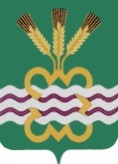 РОССИЙСКАЯ ФЕДЕРАЦИЯСВЕРДЛОВСКАЯ ОБЛАСТЬДУМА КАМЕНСКОГО ГОРОДСКОГО ОКРУГА ШЕСТОЙ СОЗЫВДвадцатое заседание  РЕШЕНИЕ № 353         18.04.2019 года О внесении изменений в Правила благоустройства территории муниципального образования «Каменский городской округ», утверждённые Решением Думы Каменского городского округа от 25.10.2018 года № 281 	На основании  Федерального закона  от 24.06.1998 года № 89-ФЗ «Об отходах производства и потребления», руководствуясь Федеральным законом  от 06.10.2003 года № 131-ФЗ «Об общих принципах организации местного самоуправления в Российской Федерации», Законом Свердловской области от 14.11.2018 года № 140-ОЗ «О порядке определения органами местного самоуправления муниципальных образований, расположенных на территории Свердловской области, границ прилегающих территорий» и Уставом муниципального образования «Каменский городской округ», Дума  Каменского городского округа Р Е Ш И Л А:1. Внести изменения в Правила благоустройства   территории муниципального образования «Каменский городской округ», утверждённые Решением Думы Каменского городского округа от 25.10.2018 года № 281 (далее – Правила):1.1. Пункт 1.12 раздела 1 Правил дополнить следующими абзацами:«Границы прилегающей территории – линия, определяющая пределы прилегающей территории, местоположение которой установлено посредством определения координат её характерных точек.»;«Площадь прилегающей территории – площадь геометрической фигуры, образованной проекцией границ прилегающей территории на горизонтальной плоскости.».1.2. Абзацы 2, 3 пункта 11.5.1 раздела 11   Правил  исключить. 1.3. В раздел 18 Правил добавить пункт 18.4 следующего содержания:	«Ответственность по определению границ прилегающих территорий возлагается на Комитет по управлению муниципальным имуществом Администрации МО «Каменский городской округ» и Комитет по архитектуре и градостроительству Администрации МО «Каменский городской округ» в соответствии с установленными полномочиями и в пределах средств, предусмотренных на эти цели в бюджете муниципального образования «Каменский городской округ.При определении границ прилегающих территорий необходимо руководствоваться Порядком определения органами местного самоуправления муниципальных образований, расположенных на территории Свердловской области, границ прилегающих территорий, утверждённых Законом Свердловской области от   14.11.2018 года № 140-ОЗ. ».   2. Опубликовать настоящее Решение в газете «Пламя», разместить в сети Интернет на официальном сайте муниципального образования «Каменский городской округ» и на официальном сайте Думы муниципального образования «Каменский городской округ».	3. Контроль исполнения настоящего Решения возложить на постоянный Комитет Думы Каменского городского округа по социальной политике (В.Н. Соломеин).Председатель Думы Каменского городского округа                            В.И. Чемезов Глава Каменского городского округа                                                   С.А. Белоусов